Math2Me, un Nuevo Concepto para Aprender MatemáticasMa. del Refugio González Sánchez, galardonada con el Premio UVM por el Desarrollo  Social 2013Math2Me enseña matemáticas avanzadas por internet y a través de televisiónMéxico, D.F., a 12 de marzo de 2014.- Aprender matemáticas ya no es problema gracias al novedoso programa Math2Me del cual María del Refugio González Sánchez es fundadora.  A través de clases grabadas en videos de aproximadamente 7 minutos, estudiantes de secundaria, preparatoria y universidades, pueden acceder a contenidos de aritmética, cálculo integral y cálculo diferencial.María del Refugio González recibió este año el Premio UVM por el Desarrollo Social 2013 por la creación de Math2Me. Las clases comienzan con una explicación del concepto general, seguida de ejercicios con complejidad creciente.  Math2Me cuenta con un portal de internet de acceso gratuito y programas de televisión que se transmiten en los estados de Baja California y Guerrero.  Además, algunos videos ya se han traducido a lenguas indígenas.  La metodología es sencilla, práctica y amigable y el portal de internet incluye reportajes, trucos y curiosidades matemáticas que hacen ameno al aprendizaje y su aplicación.A decir  de María del Refugio, quien radica en Baja California, la tecnología trae cambios que deben incorporarse a la educación. “La creación de contenido educativo digital de calidad es muy importante para favorecer el desarrollo económico  de la sociedad del futuro. Los usuarios de Math2Me son principalmente estudiantes de entre 13 a 23 años  de edad.  Existe también un flujo de maestros que quieren prepararse para sus clases y/o contar con material de apoyo para las mismas.  También la usan padres de familia que quieren ayudar a sus hijos”, comentó la ganadora del Premio UVM por el Desarrollo Social 2013.Math2Me fue uno de los proyectos galardonados este año con el Premio UVM, una iniciativa que cada año reconoce la labor de 15 jóvenes emprendedores con proyectos innovadores que buscan resolver problemáticas en áreas como salud, educación, participación ciudadana y, generación de proyectos productivos.AZC/SMH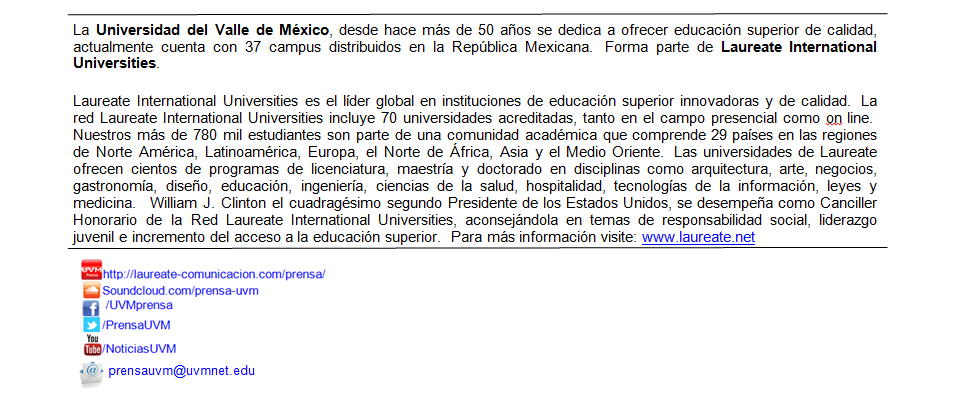 